Warszawa, 31 marca 2022 r.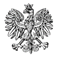 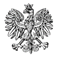 WPS-II.431.1.19.2021.MMPani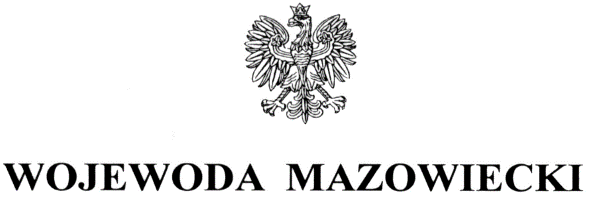 Maria WysockaDyrektorDom Pomocy Społecznej „Leśny”ZALECENIA POKONTROLNENa podstawie art. 127 ust. 1 w związku z art. 22 pkt 8 ustawy z dnia 12 marca 2004 r. o pomocy społecznej (Dz. U. z 2021 r. poz. 2268, z późn. zm.) oraz Rozporządzenia Ministra Rodziny i Polityki Społecznej z dnia 9 grudnia 2020 r. w sprawie nadzoru i kontroli w pomocy społecznej (Dz. U. z 2020 r. poz. 2285) zespół inspektorów Wydziału Polityki Społecznej Mazowieckiego Urzędu Wojewódzkiego w Warszawie w dniach od 15 listopada 2021 r. 
do 31 stycznia 2022 r. (na terenie Domu w dniu 13 grudnia 2021 r.) przeprowadził kontrolę kompleksową w kierowanym przez Panią Domu Pomocy Społecznej „Leśny” w Warszawie, przy ul. Tułowickiej 3. Zakres kontroli obejmował jakość usług świadczonych przez dom pomocy społecznej, stan i strukturę zatrudnienia pracowników oraz przestrzeganie praw mieszkańców. Kontrolą objęto okres od 1 stycznia 2020 r. do dnia kontroli. 

Szczegółowy opis i ocena skontrolowanej działalności zostały przedstawione w protokole kontroli kompleksowej podpisanym przez Panią Annę Frydrych, Zastępcę Dyrektora Domu Pomocy Społecznej „Leśny” bez zastrzeżeń 29 stycznia 2022 r.

Dom Pomocy Społecznej „Leśny” w Warszawie przeznaczony jest dla 200 osób przewlekle psychicznie chorych. Na dzień 13 grudnia 2021 r. w placówce przebywało 186 mieszkańców. Decyzją Wojewody Mazowieckiego nr 15/2009 z dnia 31 sierpnia 2009 r. Miasto Stołeczne Warszawa otrzymało zezwolenie na prowadzenie placówki na czas nieokreślony. Dom wpisany jest do Rejestru domów pomocy społecznej województwa mazowieckiego pod poz. nr 96. Stwierdzono, że dom pomocy społecznej spełnia warunki umożliwiające świadczenie usług na poziomie standardu określonego w rozporządzeniu Ministra Pracy i Polityki Społecznej z dnia 23 sierpnia 2012 r. w sprawie domów pomocy społecznej (Dz. U. z 2018 r. poz. 734, z poźn. zm.).Przeprowadzona kontrola kompleksowa nie wykazała nieprawidłowości w funkcjonowaniu domu pomocy społecznej. Skontrolowaną działalność Domu oceniono pozytywnie. Wobec powyższego odstąpiono od wydania zaleceń pokontrolnych.Z poważaniemz up. WOJEWODY MAZOWIECKIEGOKinga JuraZastępca Dyrektora Wydziału Polityki SpołecznejDo wiadomości:Pan Rafał Trzaskowski, Prezydent m.st. Warszawyaa